      Bureau Valley Elementary (Manlius) News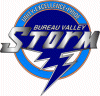 November Parent RemindersIn Person Student Absences – Call BVJHE at 815-445-2121 by 9am.Remote Students – log in to teacherease.com and check in to e-learning by 10am.Pick Up/Drop Off at BVJHE- Allow all buses the right of way…NEVER pass a school bus with lights blinking or stop arm extended.  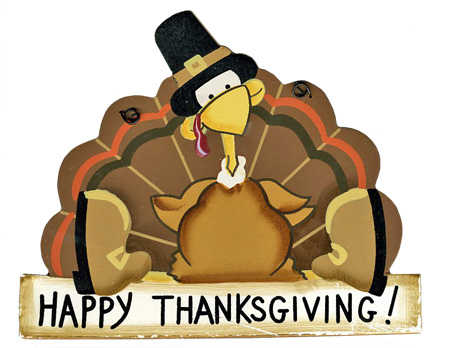 News from Mrs. Salisbury and Mrs. Kuelper’s 5th Grade ClassesThe fifth grade students in Mrs. Kuelper's and Mrs. Salisbury's class searched grocery prices for a Thanksgiving meal. The students had to use their math skills and add decimals to find the total cost of a Thanksgiving meal. They searched grocery prices through www.walmart.com. The students could choose between purchasing a ham or turkey. They found the price per pound and calculated what it would cost if they purchased 10 pounds. They also found the price of green bean casserole, stuffing, corn, rolls, potatoes, and dessert. Most of our Thanksgiving meals ranged from $40-$50.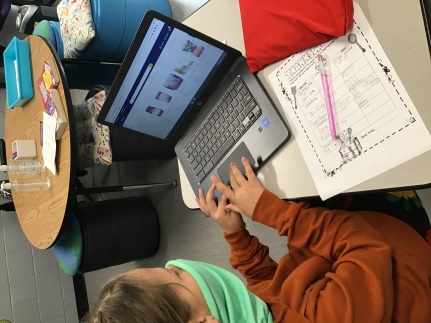 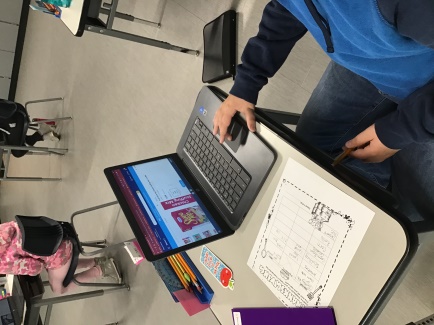 News from Mrs. Salisbury’s 5th Grade ClassStudents in Mrs. Salisbury's 5th grade class researched and learned about The Age of Exploration.  They learned more information about the most famous explorer Christopher Columbus as well as Ponce de Leon, John Cabot, Henry Hudson, and more.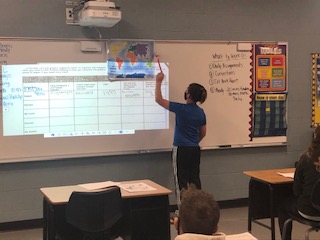 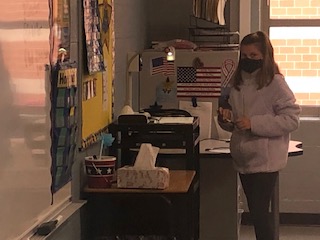 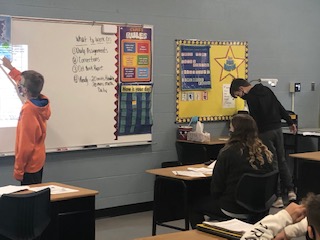 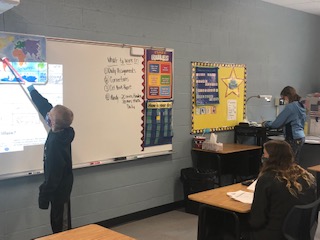 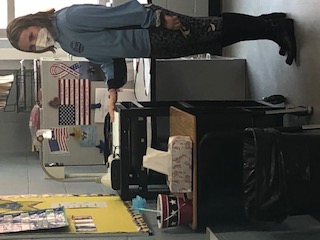 News from Mrs. Kuelper’s 5th Grade ClassMrs. Kuelper's fifth grade reading class read The Homework Machine by Dan Gutman. The story is about a group of four fifth grade students named the D Squad. They have a secret, a homework machine that does their homework for them. Mrs. Kuelper's class drew a picture of what their own homework machine would look like based on how the book described the homework machine.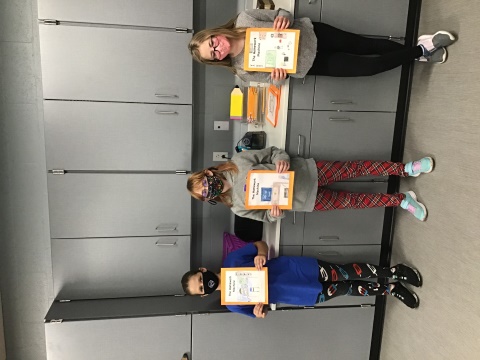 News from Mrs. Bell’s 4th Grade Class4th grade completed a Mystery Science lesson about turkeys.  They discussed the parts of a turkey and the differences in colors between a male and female.  To finish, the students designed their own dancing turkey.  They added feathers to see how many feathers the turkey could have and keep balanced to dance on the yarn. They discovered they could only add a few without becoming unbalanced.  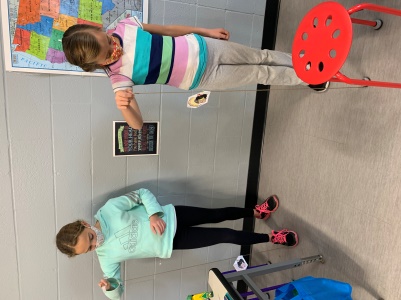 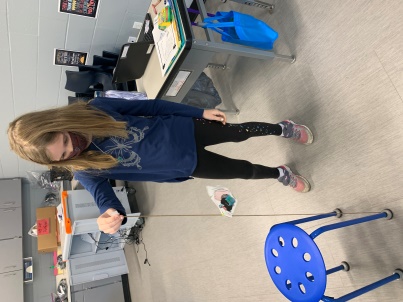 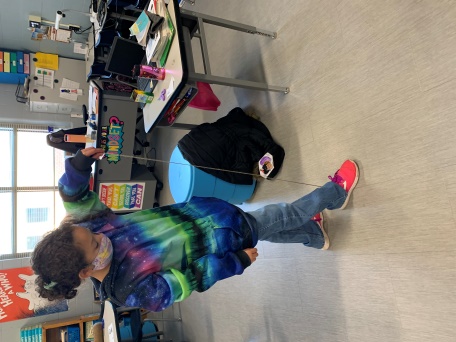 Ms. Bitting’s Third Grade ClassMs. Bitting's 3rd graders recently learned about the Fall Harvest by shelling their own ears of corn and by examining soybean plants. 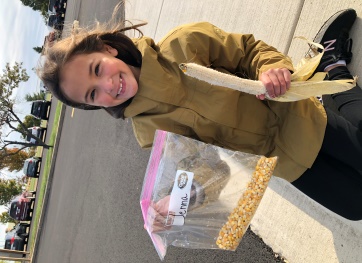 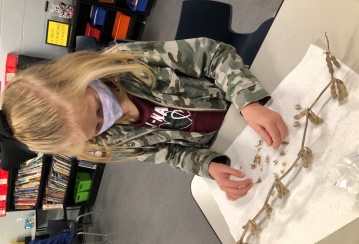 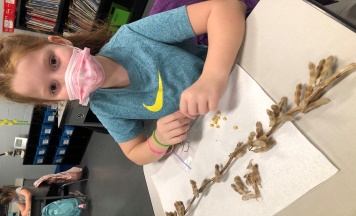 Mrs. McComber’s Third Grade ClassThis month both Mrs. McComber's and Ms. Bitting's third grade classes have been working hard to memorize multiplication math facts.  They have learned many multiplication strategies or tricks to help them one day multiply numbers with ease.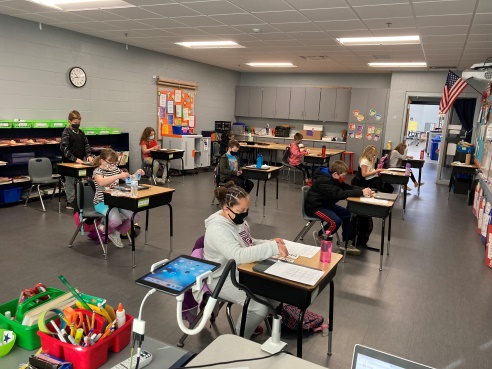 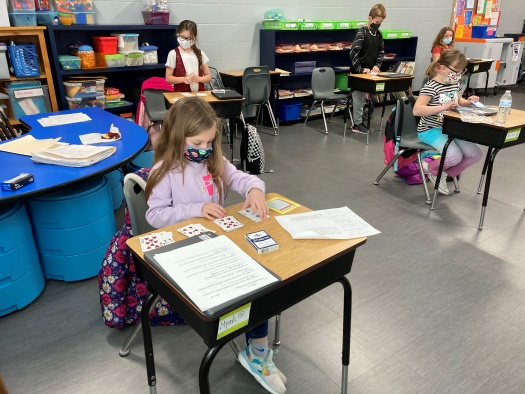 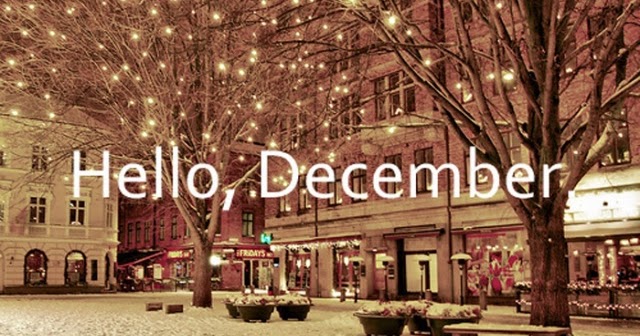 BVJHE SCHEDULE 2020-202112/8 3-8 Christmas Concert(Cancelled)12/18 End of Second Quarter/First Semester12/21-1/3 Winter Break1/4/21 Teacher Institute1/5/21 School Resumes1/8 Report Cards home1/18 Martin Luther King Day-No School2/11 SIP Day 11 am-No Lunch Served2/12 No School          Mid Term Ends2/15 President’s Day-No School2/19 Progress Reports Home2/22 BVEC Speech Contest3/5 Spring Pictures3/12 End of Third Quarter3/13 BVEC Art Festival3/18 SIP 11am3/26 Report Cards home3/29 Spring Break Begins4/5 Tenative-No School4/6 School Resumes4/22 SIP 11 am4/23 Mid Term4/30 Progress Reports Sent Home5/19 Promotion 7 pm5/24 Tentative Last Day of School5/25 Tentative Teacher InstituteUnity, Excellence and Pride!We are what we believe. What we believe unifies us.We promise to our students and communities to provide a positive learning environment which promotes both academic and social successWebsite-- www.bv340.org